PTL | WebDesign 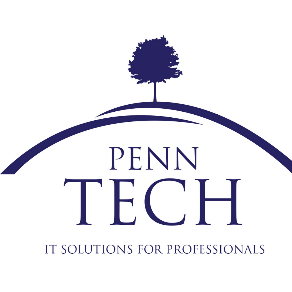 Are you planning to...Launch a brand new websiteReplace an existing one When do you need your website?ASAPWithin a month Within the next three months Your website needs To advertise and grow your business To sell products online (ecommerce)Custom features (login areas, apps, games)Do you want help with advertising online e.g. through Facebook and Google?YesNo What type of Business is this for..Personal projectSole trader/self-employedSmall business (1 - 9 employees)Medium business (10 - 29 employees)Large business (30 - 99 employees)Extra large business (100 or more employees)Charity/non-profitWhat industry do you operate in …What industry do you operate in?Business servicesCreative industriesEntertainment & eventsFinancial servicesHealth & fitnessHome servicesRestaurant/foodRetail/consumer goodsTechnology/softwareWhat is your estimated budget for the project?What is your estimated budget for this project?Less than £250£250 - £999£1,000 - £1,999£2,000 - £2,999£3,000 - £4,999£5,000 or moreLocation of the Business? The postcode or townWhat else is important for us to know about your website needs? 